IV МЕЖДУНАРОДНЫЙ КОНКУРС ИСКУССТВ«МИР ВДОХНОВЕНИЯ»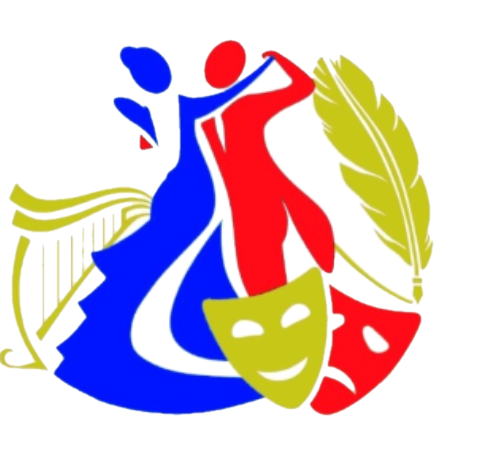 (дистанционный)Прием заявок с 27 марта 2024г. по 27 апреля 2024 года (включительно)ОБЩИЕ ПОЛОЖЕНИЯНастоящее Положение регламентирует цели, задачи, условия и порядок проведения IV Международного конкурса искусств «МИР ВДОХНОВЕНИЯ» (далее – Конкурс)Сроки и место проведения:  г.Липецк, 3 мая 2024 года подведение итогов.   Организатор конкурса Творческий проект «Софи»  Конкурс проводится при поддержке:- Государственного театра танца «Казаки России»      1.5. Преимущество проекта – не нужно никуда ехать, достаточно выслать нам видеозапись или              ссылку на видео, фотоработы, где вы представляете свое творчество. Конкурс проводится в       дистанционном формате. Тема конкурса свободная.НАШИ БОНУСЫ: - Выдача диплома общего образца (без указания дистанционной формы участия).- В наградной пакет входит: Диплом, Благодарственные письма руководителям.- Отсутствие Дипломов «Участника», каждый участник получает Диплом с указанием степени.Номинации конкурсной программы
(краткая форма, более подробное описание смотрите далее по Положению):
- Вокальное искусство;
- Хоровое искусство;
- Хореографическое искусство;
- Музыкально-инструментальное искусство;
- Театральное искусство;
- Литературное искусство;
- Цирковое искусство (оригинальный жанр);
- Киноискусство;
- Изобразительное и декоративно-прикладное искусство;- Презентация;
- Другие виды искусства.2.  ЦЕЛИ И ЗАДАЧИ КОНКУРСА  2.1.  Цели:
- Создание благоприятных условий для культурного развития участников.
- Сохранение и развитие культурного потенциала, приобщение талантов к лучшим образцам культуры и искусства.
- Привлечение внимания со стороны общественности, государственных, коммерческих и некоммерческих организаций к самодеятельному народному творчеству.
- Содействие росту творческих способностей и гармоничному становлению личности.
- Обмен творческим опытом и укрепление дружественных отношений между участниками.
- Сохранение и развитие традиций многонациональной культуры.
- Укрепление интереса к истории, культуре, искусству.
2.2. Задачи:
- Популяризация и развития самобытной музыкально-песенной, танцевальной, празднично-обрядовой культуры и декоративно- прикладного творчества.
- Ведение инновационной и экспериментальной деятельности в области культуры и искусства.
- Выявление и  всесторонняя поддержка талантливых  и перспективных исполнителей и мастеров.
- Нравственное, патриотическое и эстетическое воспитание подрастающего поколения.
- Пропаганда любительского театрального искусства, хореографии, вокала, инструментального и других жанров.
3. УЧАСТНИКИ КОНКУРСАК участию приглашаются творческие коллективы и солисты, мастера  различных жанров и направлений: хореография, вокал, хоры, инструментальное и вокально-инструментальное  исполнительство, театральное творчество, художественное чтение, цирковое искусство, оригинальный жанр, изобразительное и декоративно- прикладное искусство, фотография, кино, модельные агентства, театры мод, художники-модельеры и другие, занимающиеся на базе детских школ искусств, детских музыкальных школ, досуговых центров, домов культуры, дворцов детского и юношеского творчества, учащиеся средне-специальных, высших музыкальных и художественных учебных заведений, фотостудий, спортивных школ, художественных школ, студий, кружков, цирковых училищ, секций, общеобразовательных школ, высших учебных заведений, образовательных учреждений культуры, клубов, творческих центров и объединений, других учреждений, а также все желающие, руководители и участники коллективов, отдельные участники художественной самодеятельности, студенты учебных заведений и другие заинтересованные лица. 4. ВОЗРАСТНЫЕ ГРУППЫ УЧАСТНИКОВ – 3-5 лет;
 – 6-8 лет;
 – 9-12 лет;
– 13-15 лет;
– 16-19лет;
– 20-26 лет;
– 27-30 лет;– 30 лет и старше;
– смешанная. 5. НОМИНАЦИИ КОНКУРСНОЙ ПРОГРАММЫ5.1. ВОКАЛЬНОЕ ИСКУССТВО.КАТЕГОРИЯ:  - Солист;
- малая форма (2-4 человека);
- ансамбль / коллектив(шоу-группа, и т.д.).НАПРАВЛЕНИЕ: Народное, Классическое, Эстрадное, Фольклорное, Джазовое, Академическое, Ретро-песня (песни советских композиторов), Авторская песня, Патриотическая песня, Шансон, Театр песни, Песни из мультфильмов и кинофильмов, ПОРЯДОК УЧАСТИЯ: участники представляют 1 номер, продолжительность не ограничена. Тематика не определена (свободная тема).Конкурсные произведения исполняются в сопровождении фонограммы -1 (минус), музыкального аккомпанемента или a capella. Допускается прописанный бэк-вокал для вокалистов (соло); не допускаются прописанный бэк-вокал для ансамблей и DOUBLE-трек (инструментальное или голосовое дублирование основной партии) для всех исполнителей. Не допускается выступление вокалистов в конкурсной программе под фонограмму «плюс»!!!КРИТЕРИИ ОЦЕНКИ: чистота интонации и качество звучания, сценическая культура, соответствие репертуара исполнительским возможностям и возрастной категории исполнителя, исполнительское мастерство, художественная образность, мелодизм, оригинальность, выразительность.5.2. ХОРОВОЕ ИСКУССТВО.КАТЕГОРИЯ:  мужской хор, женский хор, детский хор (младший 6-9 лет, средний 10-13 лет, старший 14-17 лет), смешанный хор.НАПРАВЛЕНИЕ: Академическое, народное, оперное, ансамбль песни и танца. ПОРЯДОК УЧАСТИЯ: участники представляют 1 номер, продолжительность не ограничена.Конкурсные произведения исполняются в сопровождении фонограммы -1 (минус), музыкального аккомпанемента или a capella. Тематика не определена (свободная тема).КРИТЕРИИ ОЦЕНКИ: чистота интонации и качество звучания, сценическая культура, соответствие репертуара исполнительским возможностям и возрастной категории исполнителя, исполнительское мастерство, художественная образность, мелодизм, оригинальность, выразительность.5.3. ХОРЕОГРАФИЧЕСКОЕ ИСКУССТВО.КАТЕГОРИЯ:  - Солист;
- малая форма (2-4 человека);
- ансамбль / коллектив(шоу-группа, театр танца и т.д.).НАПАРАВЛЕНИЕ: Народный танец(фольклорный, народно-сценический, народно-стилизованный), Классический танец (традиционная техника исполнения, деми-классика, нео-классика), Эстрадный танец(традиционные эстрадные характерные танцы, джаз, диско и тд.), Современный танец(модерн, джаз-модерн, неофолк, афро-джаз, контемпорари и тд.), Бальные танцы (спортивный, современный, парный, романтический и тд.), Уличные танцы (Хип-Хоп, Брейк-данс, Хастл, Поппинг, Локинг и тд.), Детский танец(1-я возрастная категория до 5 лет), Спортивно-эстрадный танец(сочетание хореографии, акробатики, гимнастики), Танцевальное шоу(смесь стилей и направлений), Акробатический танец, Беллиданс, Чирлидинг, Мажоретки и барабанщицы, Свободная пластика, Другие направления (в соответствии с принятыми заявками).ПОРЯДОК УЧАСТИЯ: участники представляют 1 номер, продолжительность не ограничена.КРИТЕРИИ ОЦЕНКИ: исполнительское мастерство, техника исполнения движений, композиционное построение номера, соответствие репертуара возрастным особенностям исполнителей, сценическая культура, артистизм, оригинальность, раскрытие художественного образа.5.4. МУЗЫКАЛЬНО-ИНСТРУМЕНТАЛЬНОЕ ИСКУССТВО.КАТЕГОРИЯ:  - Солист;
- малая форма (2-4 человека);
- ансамбль / коллектив(шоу-группа, и т.д.);-оркестр.НАПРАВЛЕНИЕ:  Народные инструменты (баян, аккордеон, гармонь и др.), Духовые инструменты (флейта, кларнет, саксофон, труба и др.), Классические инструменты (гитара, фортепиано, скрипка, виолончель и др.), Эстрадные инструменты (электрогитара, синтезатор, ударные и др.), Струнно-смычковые инструменты (скрипка, альт, виолончель, контрабас и др.), Ударные инструменты (литавры, ксилофон, барабаны, тарелки и др.), Вокально-инструментальный ансамбль, Другие направления (в соответствии с принятыми заявками).ПОРЯДОК УЧАСТИЯ: к участию допускаются Соло-исполнители, Малые формы, включая Преподаватель и ученик, на народных, духовых, струнных, клавишных и других инструментах, даже экзотических. Ансамбли или Оркестры народных инструментов, духовые, симфонические, эстрадные, смешанные, вокально-инструментальные  и другие.Жанровая направленность свободная (академическое, народное, эстрадное, джазовое исполнение и др.).Участники представляют 1 номер, продолжительность не ограничена.КРИТЕРИИ ОЦЕНКИ: исполнительское мастерство, соответствие стилистики, сценическая культура, соответствие репертуара исполнительским возможностям и возрастной категории исполнителя.5.5. ТЕАТРАЛЬНОЕ ИСКУССТВО.КАТЕГОРИЯ: Авторский театр, Драматический театр, Театр комедии, Кукольный театр, Музыкальный театр, Уличный театр, Буффонада, Национальный театр, Театр оперы и балета, Театр юного зрителя, Театр теней, Иммерсивный театр, Театр миниатюр, Театр одного актера, Театр сатиры, Театр мимики и жеста, Театр огня, Театр мод. Другие категории (в соответствии с принятыми заявками).ЖАНР: драма, трагедия, комедия, мюзикл, оперетта, опера, балет, пантомима, спектакль, мюзик-холл, пародия, рок-опера, миниатюра, шоу и др.ПОРЯДОК УЧАСТИЯ: участники представляют конкурсную программу, продолжительность которой не ограничена. На конкурс принимается сокращенная версия спектакля (конкурсный формат). Конкурсный спектакль может состоять из отрывков, в которых задействовано максимальное количество участников коллектива и которые полнее всего передают уровень участников. Тематика не определена (свободная тема).Допускается использование мобильной декорации, видео, других зрелищных эффектов.Театр мод представляет конкурсную программу, состоящую из одной коллекции в виде мини-спектакля или шоу. В демонстрации коллекции обязательны театрализация и музыкальное оформление, усиливающее эффект представляемой коллекции.КРИТЕРИИ ОЦЕНКИ: полнота и выразительность раскрытия темы произведения, раскрытие и яркость художественных образов, сценичность, художественное оформление спектакля, дикция актеров, понимание идеи исполняемого произведения;Для театра мод - дизайн костюма, целостность композиции, единый замысел, оригинальность режиссерского решения, выдержанность в стиле (костюм, прическа, хореография, музыкальное сопровождение), оригинальность авторского решения, музыкальное оформление, артистичность исполнения, качество и мастерство, сложность художественного решения.5.6. ЛИТЕРАТУРНОЕ ИСКУССТВО.КАТЕГОРИЯ: Авторское чтение (собственного сочинения), Художественное чтение.НАПРАВЛЕНИЕ: Проза, стихотворение, басня, публицистика, сказ, монолог и др.), Другие направления (в соответствии с принятыми заявками).ПОРЯДОК УЧАСТИЯ: участники представляют конкурсную программу, продолжительность которой не ограничена. Тематика не определена (свободная тема).Допускается использование мобильной декорации, видео, других зрелищных эффектов.КРИТЕРИИ ОЦЕНКИ: полнота и выразительность раскрытия темы произведения, артистизм, раскрытие и яркость художественных образов, исполнительский уровень, сценичность, дикция, сложность исполняемого произведения, соответствие репертуара возрастным особенностям исполнителей.5.7. ЦИРКОВОЕ ИСКУССТВО (ОРИГИНАЛЬНЫЙ ЖАНР).КАТЕГОРИЯ:  - Солист;
- малая форма (2-4 человека);
- ансамбль / коллектив(шоу-группа, и т.д.);НАПРАВЛЕНИЕ: Фокусник-иллюзионист, Акробатика, Клоунада, Жонглирование, Цирковая композиция, Эквилибр, Пластический этюд, Гимнастика, Дрессура, Другие направления (в соответствии с принятыми заявками).ПОРЯДОК УЧАСТИЯ: участники представляют конкурсную программу, продолжительность которой не ограничена. Тематика не определена (свободная тема).Допускается музыкальное, видео оформление и другие зрелищные эффекты.КРИТЕРИИ ОЦЕНКИ: уровень подготовки и исполнительское мастерство, технические возможности коллектива, артистизм, сценичность (пластика, костюм, культура исполнения), сложность исполняемой программы, художественное оформление программы.5.8. КИНОИСКУССТВОНАПРАВЛЕНИЕ: Документальное кино, художественное кино, научное кино, мультипликационное кино.КАТЕГОРИЯ: Анимация (рисованная классическая, перекладная, живопись на стекле, кукольная, пластилиновая, 2d, 3d, комбинированная), Игровой фильм, Экспериментальный/видео-арт, Музыкальное видео, Социальное видео, Рекламное видео, Телевизионный репортаж, Другие направления (в соответствии с принятыми заявками).ПОРЯДОК УЧАСТИЯ: участники представляют короткометражный фильм или мультфильм, имеющий композиционно законченный характер, на свободную тему. Продолжительность не ограничена. Тематика не определена (свободная тема).КРИТЕРИИ ОЦЕНКИ: качество исполнения, степень восприимчивости, соответствие заявленной тематике, креативность.5.9. ИЗОБРАЗИТЕЛЬНОЕ ИСКУССТВО.ВИД ИСКУССТВА: Живопись (акварель, масло, пастель, темпера, цифровая, аэрография.) Графика (рисунок, станковый рисунок, книжная графика, компьютерная графика, плакат, силуэт)Скульптура (металл, камень, глина, дерево, гипс, лёд, снег, песок, поролон, мыло).Художественная фотография (Портреты, натюрморты, пейзажи, жанровые, репортажные, событийные снимки)Другие виды изобразительного искусства (в соответствии с принятыми заявками).ПОРЯДОК УЧАСТИЯ: в конкурсной программе оцениваются только собственные работы, к конкурсу допускается 1 работа.Тематика не определена (свободная тема).Работы могут быть представлены как учащимися, так и педагогами.КРИТЕРИИ ОЦЕНКИ: оригинальность сюжета, соответствие теме направления, техника исполнения, зрелищность, авторство.5.10.  ДЕКОРАТИВНО-ПРИКЛАДНОЕ ИСКУССТВО.ВИД ИСКУССТВА: -Айрис-фолдинг, бумагопластика, гофротрубочки, квиллинг, оригами, паье-маше, скрапбукинг, тиснение(пергамано,текстурирование),торцевание, бумажный тоннель, вырезание(карвинг).  -Лозоплетение, плетение из бересты и камыша, фриволите, узелковое плетение макраме, плетение на коклюшках, бисероплетение, ганутель, плетение шнуров кумихимо, кольчужное плетение, плетение сеток, индейское плетение мандала, их имитации (плетение из бумажных полос и фантиков, плетение из газет и журналов) и др.-Батик, витраж, выдувание, гильоширование, граттаж, мозаика, монотопия, нитяная графика, орнамент, печать, пуантализм, рисование ладошками, рисование отпечатками листьев,роспись(жостовская, хохломская, городецкая), энкаустика.-Вышивка, пэчворк, квилтинг(лосутное шитье), крэйзи-квилт(пэчворк+вышивка+роспись и т.д.), канзаши.-  Вязание (на вилке, вязание крючком, простое (европейское) вязание на спицах, тунисское вязание, жаккардовое вязание, филейное вязание, гипюрное вязание крючком).-Обработка дерева (выжигание, выпиливание, резьба).-Аппликация (бумага, ткань, кожа, мех, войлок, цветные бусины, бисер, шерстяные нити, металлические чеканные пластины, всевозможная материя (бархат, атлас, шелк)., высушенные листья, пластилинография, обрывная аппликация, ассамбляж, декупаж, коллаж, конструктор,- Лепка (пластилин, глина, пластик, солёное тесто, снежный комок, песок и др.).-Макет(моделирование).-Мыловарение, ткачество, валяние шерсти (мокрое, сухое), плоская чеканка.Другие виды искусства (в соответствии с принятыми заявками).ПОРЯДОК УЧАСТИЯ: в конкурсной программе оцениваются только собственные работы, к конкурсу допускается 1 работа. Тематика не определена (свободная тема).Работы могут быть представлены как учащимися, так и педагогами.КРИТЕРИИ ОЦЕНКИ: оригинальность сюжета, соответствие теме направления, техника исполнения, зрелищность, авторство.5.11. ПРЕЗЕНТАЦИЯ.ВИД : Статичные презентации – вид презентаций, на которых информация представлена в статике в виде картинок и текстаАнимированные презентации – вид презентаций, на которых информация представлена с использованием анимацииМультимедийные презентации – вид презентаций, в которых применяются анимация, графика, текст, интерактивные элементы, звук, видеоВидео презентации - вид презентаций, в которых информация представлена в виде видеофильма3D-презентации - вид презентаций, в которых информация представлена с использованием трехмерной графики и трехмерной анимацииПОРЯДОК УЧАСТИЯ: в конкурсной программе оцениваются только собственные работы, к конкурсу допускается 1 работа,  в формате Microsoft PowerPoint.Тематика не определена (свободная тема).Работы могут быть представлены как учащимися, так и педагогами.КРИТЕРИИ ОЦЕНКИ: творческий вымысел (оригинальность, содержательность, степень структурированности материала, доступность изложения, соответствие заявленной тематике), дизайн (оригинальность оформления, стилевое единство, соответствие оформления содержанию, художественный и эстетический уровень исполнения5.12. ДРУГИЕ НОМИНАЦИИВозможна подача заявок по любой другой номинации, не указанной в основном перечне, если, жанр и творческое направление является синтезом нескольких вышеперечисленных номинаций или не имеет к ним прямого отношения. Если определение (формулировка) номинации затруднено, оно может быть согласовано с Оргкомитетом проекта. 6. УСЛОВИЯ УЧАСТИЯДля участия в конкурсе предоставляются заявки строго установленного образца в формате WORD (см. Приложения 1,2). Заявки на участие в конкурсе направляются в Оргкомитет до 27 апреля 2024 года на E-mail:          zadonsk-festivali@mail.ru Куратор конкурса:  Юлия                                  Телефон: 8-904-681-39-42На каждый конкурсный номер предоставляется отдельная заявка по форме установленного образца.После отправки заявки дождаться получения ответа от куратора Конкурса с присвоенным регистрационным номером участника и номером карты  для оплаты.
При переписке обязательно в теме письма указывать присвоенный регистрационный номер и название конкурса.К ЗАЯВКЕ ПРИЛАГАЮТСЯ:Видеозапись (ссылка на видеозапись) выступления, презентация или фото работ.ДОПОЛНИТЕЛЬНЫЕ УСЛОВИЯ УЧАСТИЯ:Участник коллектива, выступающий сольно, является отдельным участником.Участники (солисты и творческие коллективы) могут выступать в нескольких номинациях, при условии подачи отдельной заявки и оплаты организационного взноса за каждую номинацию.Участники конкурса несут ответственность за соблюдение требований Закона РФ «Об авторском праве и смежных правах». Отправляю заявку участник даёт согласие на обработку персональных данных.-          Все спорные вопросы решаются путем переговоров.
-          Организатор конкурса не несет ответственность перед авторами произведений и песен, исполняемых участниками фестиваля-конкурса.
-          Не принимаются работы, и не допускаются к участию номера, тематика которых противоречит законодательству РФ (порнография, насилие, негуманное обращение с животными, пропаганда наркотиков и нездорового образа жизни, содержание расистского характера, разжигание национальной и религиозной вражды).
Весь видео- и фотоматериал, который участвует в конкурсе размещается в группе https://vk.com/public203996122  в теме «ОБСУЖДЕНИЯ».7. ЖЮРИСостав жюри конкурса формируется из ведущих педагогов и балетмейстеров, руководителей-практиков, заслуженных работников культуры РФ, представителей профессиональной творческой  элиты регионов России, представителей средств массовой информации. Член жюри от субъекта РФ лишается права на оценку конкурсанта своего региона.Члены жюри оценивают выступления участников по 10-балльной системе. При выставлении оценок выводится средний балл по критериям оценочного листа. При решении спорных вопросов, председатель жюри имеет один дополнительный голос.Максимальное количество баллов – 10. По количеству набранных баллов конкурсантам присуждаются следующие звания:Лауреат Гран-При – 10 баллов;Лауреат 1 степени: 9 – 9,9 баллов;Лауреат 2 степени: 8 – 8,9 баллов;Лауреат 3 степени: менее 8 баллов.Жюри оставляет за собой право при отсутствии явного лидера не присуждать Гран-При, присуждать не все призовые места, присуждать специальные дипломы. Оценочные листы и комментарии членов жюри являются конфиденциальной информацией. не демонстрируются и не выдаются! Решение жюри конкурса является окончательным, обсуждению и пересмотру не подлежит. Оргкомитет не несет ответственности за выставление оценок членами жюри и присуждение звания участникам.
На конкурсе применяется не соревновательный, а квалификационный принцип оценки конкурсной программы.
Все участники оцениваются жюри отдельно в своей номинации и возрастной группе.8. НАГРАЖДЕНИЕ УЧАСТНИКОВДипломы с результатами конкурса  и благодарственные письма руководителям в электронном виде  будут высланы на электронную почту указанную в заявке 24 апреля 2023 года.9. ФИНАНСОВЫЕ УСЛОВИЯ И ПОРЯДОК ОПЛАТЫКаждый участник при подаче заявки оплачивает организационный взнос.  Размер организационного взноса составляет:для солиста – 500 рублей /чел.для дуэта – 800 рублей (за дуэт)для коллектива от 3 человек до 10 человек – 1000  рублей (за коллектив)для коллектива свыше 10 человек - 1500 рублей (за коллектив)для коллектива свыше 20 человек - 2000 рублей (за коллектив)для индивидуальных мастеров изобразительного и декоративно-прикладного искусства, участников номинации «презентация» – 300 рублей/чел.Инвалиды, пенсионеры, дети участников СВО и дети из многодетных семей оплачивают организационный взнос в размере 50%(при предоставлении подтверждающих документов).Организационные взносы участников идут на организационное обеспечение конкурса.10. КОНТАКТЫ ДЛЯ ПОЛУЧЕНИЯ СПРАВОЧНОЙ ИНФОРМАЦИИТелефон: 8-904-681-39-42WhatsApp:  8-904-681-39-42Email: zadonsk-festivali@mail.ru                                                                    ЖДЕМ ВАШИХ ЗАЯВОК!Приложение 1Для вокального, хорового, музыкально-инструментального, хореографического, театрального, циркового, литературного и киноискусства.Заявкаучастника  IV Международного конкурса искусств «МИР ВДОХНОВЕНИЯ»Приложение 2Для  изобразительного и декоративно-прикладного искусства.Заявкаучастника  IV Международного конкурса искусств «МИР ВДОХНОВЕНИЯ»№ п/пФИ участника или название коллективаУчреждениеРуководительНоминацияНаправление(жанр)КатегорияВозрастная группаКоличество участниковНазвание номераКонтакты (телефон, адрес электронной почты)Область (Край, Республика)№ п/пФИ участникаУчреждениеРуководительНоминацияВид искусстваВозрастная группаКоличество участниковНазвание работыКонтакты (телефон, адрес электронной почты)Область (Край, Республика)